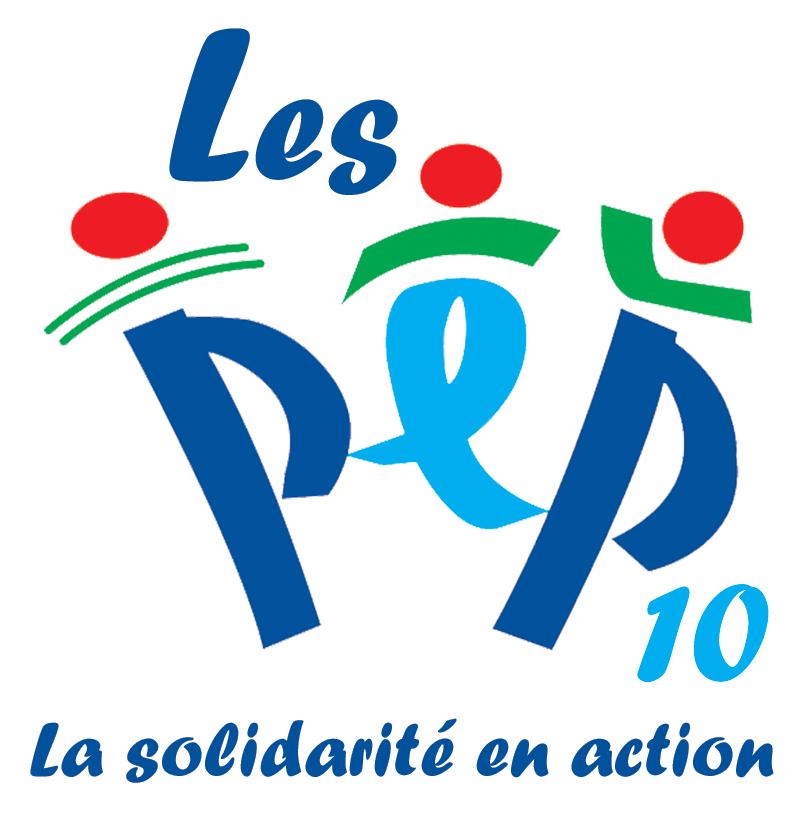 Appel à candidature(Interne et externe)Poste d’AMP / AES ( Aide Médico Psychologique / Accompagnant Educatif et Social ) Le dispositif « Adultes » des PEP 10 recrute un(e) AMP/AES en CDD à temps complet pour une durée de 3 semaines (avec prolongation possible) pour travailler au sein du SAVS sur le territoire de la côte des bars  ( Axe :  Bar sur Seine, Bar sur Aube) Poste à pourvoir dès que possible Diplôme d’état exigé (conformément à la CCN66) : DEAMP ou DEAESExpérience : débutant accepté, néanmoins une expérience dans le secteur médico-social auprès d’un public d’adultes serait appréciée. Catégorie dans la CCN66 : Annexe 3, Personnel éducatif pédagogique et social non cadre. Fourchette de rémunération : 1684 €  à 1963 €, brut selon la reprise d’expérience.Particularité du poste : Intervention en multi-sites sur différentes antennes auprès d’adultes en situation de handicap, véhicule de service. Travail ponctuel possible WE et Jours Fériés.   Spécificités et missions du poste: cf fiche emploi Date limite de dépôt des candidatures : Le 10 janvier 2022CV et lettre de motivation à adresser au Directeur du Dispositif « adultes » des PEP 10 à l’adresse mail ci-dessous :e.lamoureux@pep10.org								